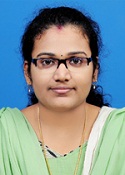 KRIPAKRIPA.324707@2freemail.com  CAREER OBJECTIVETo utilize my technical knowledge in fulfilling my career and organization objectives as well as to synergize my efforts with the organization’s vision and mission in achieving my goal and to work in an innovative and competitive world.WORK EXPERIENCEKERALA STATE ELECTRICITY BOARD LIMITED (KSEB) MAINTENANCE SUB-DIVISION400KV SUBSTATION MADAKKATHARA THRISSUR 680571KERALA, INDIA    Electrical Engineering Trainee2014 March – 2015 MarchPROJECT SUMMARY    PROJECT: Maintenance of  400/220 kV , 315 MVA Power Transformer          Project Highlights:-Maintenance of Cooling Systems Mainly Oil Cooling and Air Cooling Systems.Testing of Protection systems, Including the proper working of relays.Testing of OLTC by changing the Taps manually.Frequently checking the oil level and temperature of oil in the main tank and the conservator tank.Working od Pressure Release Device or PRD  PROJECT: Maintenance of 220/110 kV, 200 MVA Power Transformer                    Project Highlights:-Testing of power transformer and various relays ( Differential, Over Current, Earth fault, REF )Maintenance of Oil control and Air control Cooling systemsMaintenance of Explosion VentWorking of   Bucholz Relay   PROJECT: Maintenance of Circuit Breakers                   Project Highlights:-Overhauling of Y- shaped and T- shaped SF6 Circuit breakersMaintenance of Single Column Circuit Breaker Checking and maintain the air pressure of the compressor  PROJECT:  Transformer Oil Testing                   Project Highlights:-Break Down Voltage (BDV) TestingParts per Million (ppm) testingDissolved Gas Analysis (DGA ) Testing WORK EXPERIENCEKERALA STATE ELECTRICITY BOARD LIMITED (KSEB) ELECTRICAL SECTIONVADANAPPILLYTHRITHALLOORTHRISSUR 680619KERALA, INDIA    Electrical Engineer2015 September – 2015 OctoberDUTIES AND RESPONSIBILITIESAttended the work of construction of 11 KV Lines including UG cables, Erection of Distribution Transformer and operation and maintenance of Distribution and Transmission Network up to a Voltage level of 33 KV.Prepared the estimate for Single Phase Housing and Commercial Connections.Keeping the daily registers properly and Update the online data about the connection and materials.EDUCATIONAL QUALIFICATION  Bachelor Degree (B Tech) in Electrical And Electronics Engineering (Passed with66% mark)    Calicut University of Science and Technology In Kerala- IndiaCOMPUTER PROFICENCY  Passed certificate course in AUTOAD 2D    Knowledge in C and C++.  Proficiency in MS Office – excel, power-point, word.PERSONAL DETAILSDate of Birth             : 14-06-1991Sex                            :  FEMALE Nationality                :  INDIAN Marital Status           :  MARRIED DECLARATIONI, KRIPA , hereby affirm that all the details furnished above are true and correct to the best of my knowledge and belief.Date: